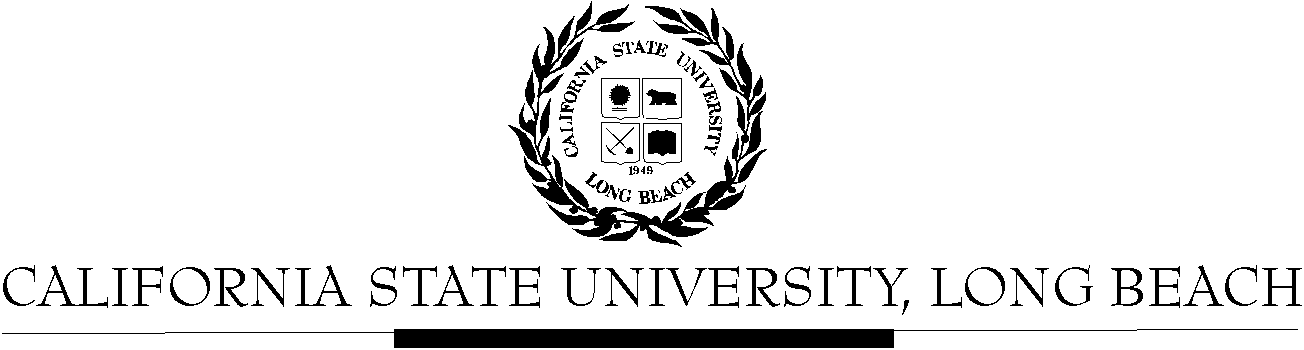 General Education Governing CommitteeAgendaAugust 22, 20162:00pm – 4:00pm – Office of the President Conference Room, BH-302Please notify a member of the GEGC Executive Committee (Danny.Paskin@csulb.edu, Grace.Reynolds@csulb.edu Ruth.Piker@csulb.edu or Vanessa.Red@csulb.edu) if you are unable to attend.Call to OrderApproval of AgendaApproval of Minutes: GEGC Minutes posted on BeachBoardAnnouncementsWelcome/IntroductionsDescription of GEGC process for 2016-17Schedule – meeting second and fourth Mondays, from 2pm-4pm at BH-203Fall: Aug. 22, Sep. 12, Sep. 26, Oct. 10, Oct. 24, Nov. 14, Nov. 28, Dec. 12Spring: Jan. 23, Feb. 13, Feb. 27, Mar. 13, Apr. 10, Apr. 24, May 8Agendas (via email), minutes and documents for review (via Beachboard)DeadlinesRole of GEGC and GEGC membersItems still tabled: NoneCurrent BusinessTo be Untabled: NoneProposal to adding a member of Academic Programs as an ex-officio member of GEGCCEPC Liaison ElectionInformation Literacy ProposalNew Submissions:CHLS 100: Introduction to Chicano & Latino StudiesPosted on BeachBoard/GE Course Proposals Fall 2016Existing to General EducationRequest to delete Social Sciences & CitizenshipRequest for Critical ThinkingCHLS 430: The Latino Transnational Experience in the Caribbean: Empire, Reform and Revolution Posted on BeachBoard/GE Course Proposals Fall 2016Existing to General EducationRequest to continue Social Sciences & CitizenshipRequest for Global IssuesIST 399: Contemporary Global Divisions of LaborPosted on BeachBoard/GE Course Proposals Fall 2016New to General EducationRequest for Social Sciences & Citizenship, Capstone: Global Issues (please disregard request for Interdisciplinary capstone for now)IST/WGSS 339: Global FeminismsPosted on BeachBoard/GE Course Proposals Fall 2016New to General EducationRequest for Social Sciences & Citizenship, Capstone: Interdisciplinary, Global IssuesFuture Business:CHLS 345: Latino/a Leadership in STEMPosted on BeachBoard/GE Course Proposals Fall 2016New to General EducationRequest for Capstone: Writing Intensive; Human DiversityAdjournmentFuture Agenda/Discussion Items